JOSEFINA WENDEL CARLSSON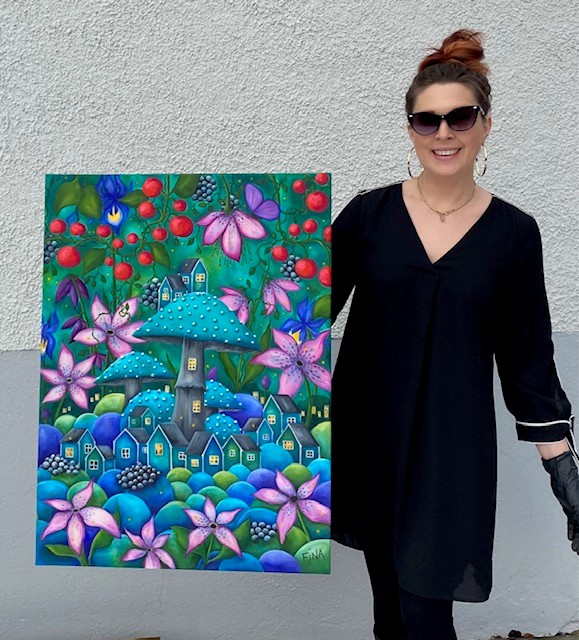  Autodidakt konstnär född 1979 Jag arbetar professionellt med konsten sedan flera år tillbaka och har min ateljé i Vallentuna, norr om Stockholm. Sedan 2004 har jag haft min firma FinaDesign. Mitt formspråk har sin grund i lekfullhet och surrealism och jag hämtar min inspiration från naturen, men med ett rebelliskt sätt att se på den. Det finns också influenser ifrån musik och subkulturer och även en dragning åt det abstrakta. Alla mina verk har starka egon. De är självständiga med styrka i sin individualitet.  Men jag hoppas också att betraktaren ser ödmjukhet och ett sinne för humor. Min konst finns representerad på både privata och statliga företag. Men också hos samlare i Sverige, Tyskland, Thailand, Saudi-Arabien, Egypten och USA och jag utför många beställningsarbeten. Utställningar i urval: aRt Castle, Kristianstad, 2021Affordable Art Fair, Metropolitan Pavilion, New York                                                                       2017Unbound Perspective, Agora Gallery, New York                                                                                 2017 Galeria Aragon 232, Barcelona                                                                                                              2018Arte Hos Art Fair, Barcelona                                                                                                                   2017Galeria Art Nou-milenni, Barcelona                                                                                                      2017Galleri Stockholm, Stockholm                                                                                             2018- pågående Edsvik Konsthall, Sollentuna                                                                                                                   2018                               Konstkuben, Kulturhuset Vallentuna                                                                                                        2018  Täby Konstnärer och KRO tillsammans på Karby Gård konstcentrum i Täby.                                2014Akvarellsalongen, Väsby Konsthall                                                                                                         2009Galleri Panorama Art, Stockholm                                                                                                           2008Överby gård, Rotebro                                                                                                                      2007-2008Stockholms Konstsalong, Solna                                                                                                               2005Separata utställningar i urval: Galleri Eklund, Norrtälje                                                                                                                            2018AstraZeneca, Mölndal                                                                                                                                2016Place Nox, Stockholm                                                                                                                                2016Hägernäs Strands Galleri, Hägernäs                                                                                                        2015Karby Gård Konstcenter, Täby                                                                                                                  2013Stenhamra Bibliotek, Stenhamra                                                                                                              2011Repsenterad hos: www.galleristockholm.se  www.konstlobbyn.se                                                                                         Medlem i Svenska Konstnärsförbundet och BUS www.finadesign.se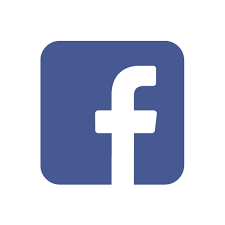  Josefina Wendel Carlsson - FinaDesign  Art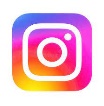   art_finadesign Uppdrag: Gestaltning av trädet Yggdrasil (väggmålning) från nordisk mytologi för en vikingautställning påEkerö Bibliotek Målningen hänger idag på Birka Hovgården  - Sveriges äldsta stad                                                                                                                                             2011Väggdekoration på Sigtuna museum i samband utställningen: Från Ingegerd till Estelle – en prinsessutställning.                                                                                                                                      2013